The Addiction Genetic Factor a(g): A Unitary Genetic Vulnerability Characterizes Substance Use Disorders and Their Associations with Common CorrelatesSupplemental Tables and FiguresAlexander S. Hatoum1#, Emma C. Johnson1, Renato Polimanti2,3, Raymond Walters4,5, Hang Zhou2,3, Substance Use Disorders Working Group of the Psychiatric Genomics Consortium, Joel Gelernter2,3,6,7, Howard J. Edenberg8,9, Ryan Bogdan10* & Arpana Agrawal1*#Please send all correspondence to: Washington University School of Medicine, Department of Psychiatry, 660 S. Euclid, CB 8134, Saint Louis, MO 63110, USA; email: ashatoum@wustl.edu; 1Washington University School of Medicine, Department of Psychiatry, Saint Louis, USA 2Department of Psychiatry, Division of Human Genetics, Yale School of Medicine, New Haven, CT, USA3Veterans Affairs Connecticut Healthcare System, West Haven, CT, USA4Analytic and Translational Genetics Unit, Department of Medicine, Massachusetts General Hospital and Harvard Medical School, Boston, MA, USA5Stanley Center for Psychiatric Research, Broad Institute of MIT and Harvard, Cambridge, MA, USA6Department of Genetics, Yale School of Medicine, New Haven, CT, USA7Department of Neuroscience, Yale School of Medicine, New Haven, CT, USA8Department of Medical and Molecular Genetics, Indiana University School of Medicine, Indianapolis, IN, USA9Department of Biochemistry and Molecular Biology, Indiana University School of Medicine, Indianapolis, IN, USA10Department of Psychological & Brain Sciences, Washington University in St. Louis*These authors contributed equally to the workIndexSupplemental Table 1 Pg. 2Supplemental Table 2 Pg. 5Supplemental Figure 1 Pg. 7Supplemental Figure 2 Pg. 8Table 1. GWAS summary statistics used in this study. Supplementary Table 2. Direct Associations between behavioral correlates and the Addiction Factor – a(g) - beyond non-substance psychopathology Supplementary Table 2. Behavioral Liabilities Mediate the Association Between a(g)-Factor and Psychiatric FactorsIndirect associations from a mediation model (see Figure 4) where stage-based constructs link non-substance psychopathology (three factors from Lee et al.,) and a(g). Indirect association is represented by the proportion accounted for by the indirect association (%) and the significance of the indirect association.  F1 = compulsive disorders, F2 = Psychotic disorders, F3 = Neurodevelopmental disorders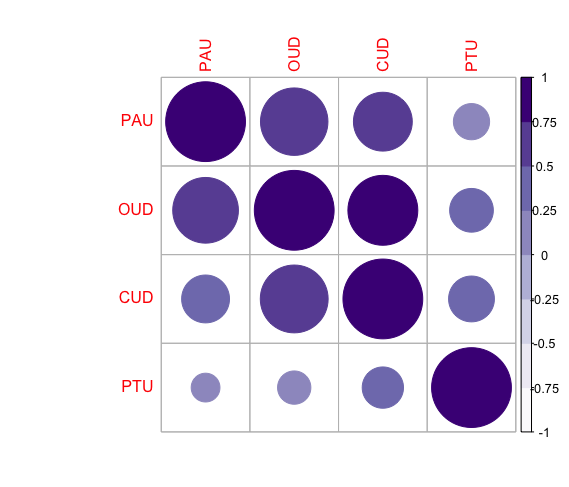 Supplementary Figure 1. Genetic Correlation Matrix Between Substance Use Disorders. Genetic correlations (SNP-rG) were estimated between all substance use disorder categories. The upper diagonal represents the bivariate associations from LD Score regression. The lower diagonal are correlations estimated in Genomic Structural Equation Modeling when controlling for common substance use (drinks per week, ever smoking marijuana or tobacco).  All genetic correlations were positive (shown in purple). PAU = Problematic Alcohol Use, OUD = Opioid Use Disorder CUD = Cannabis Use Disorder. PTU = Problematic Tobacco Use.  All rGs were significant (all p> .01). 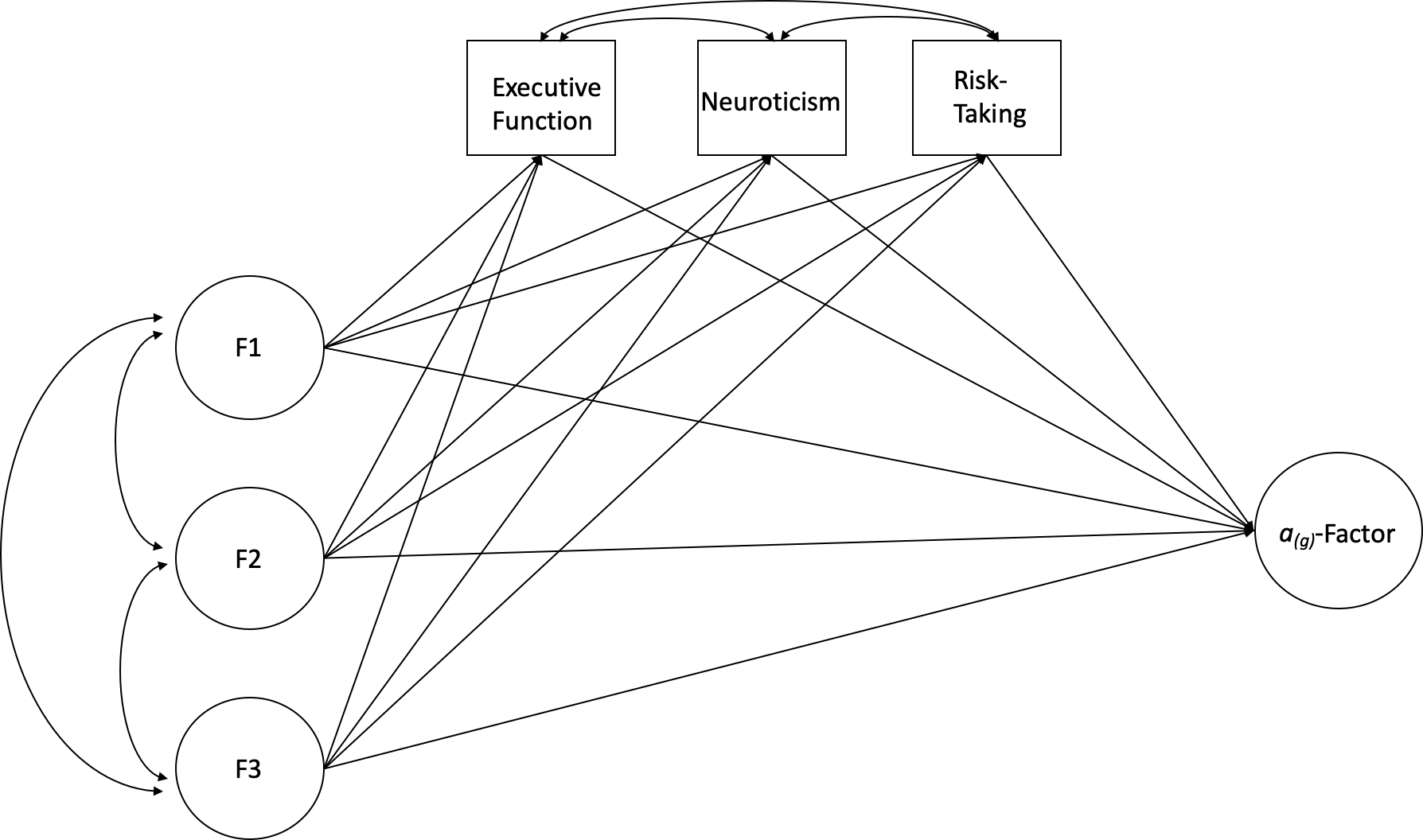 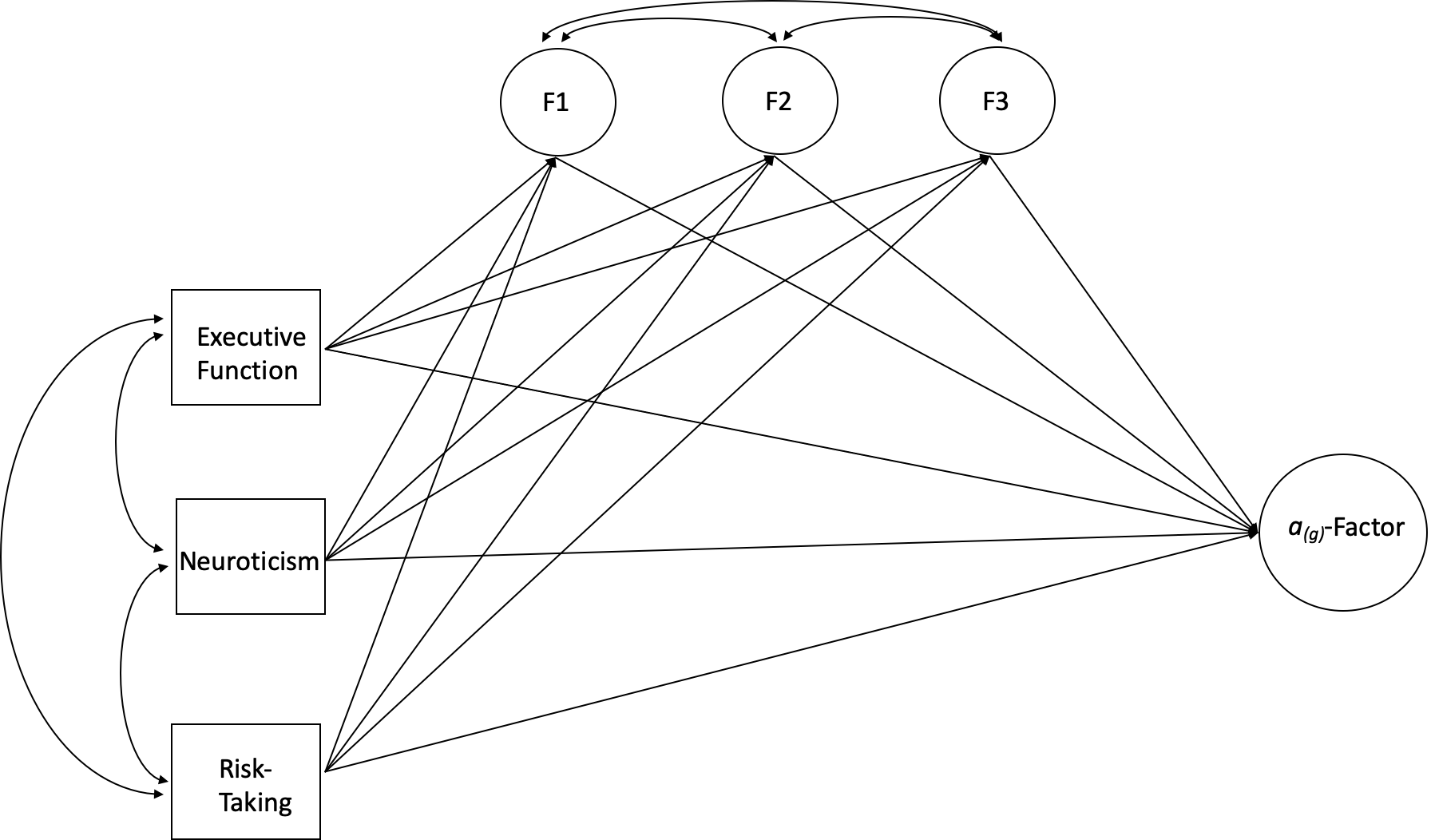 Supplemental Figure 2. Model Specification for Mediation Models Linking non-substance psychopathology and a(g).  In panel A, we tested whether neurobiological stage-based constructs mediated the association between the a(g)-Factor and non-substance psychopathology. In mediation model two, we tested whether neurobiological stage-based constructs had remaining (direct) associations with a(g) beyond non-substance psychopathology variables. N (EUR)SNP-h2 (SE)LinkSubstance use disordersSubstance use disordersSubstance use disordersSubstance use disordersSubstance use disordersProblematic alcohol use (PAU)Meta-analysis of DSM-IV alcohol dependence, ICD9/10 coded alcohol use disorder, and problem subscale scores from the AUDIT435,5630.068(0.004)PMID: 32451486 Problematic Tobacco Use (PTU)MTAG analysis combining FTND GWAS with GWAS of cigarettes per day270,120 0.076(0.007)PMC6358542Cannabis Use Disorder (CUD)Meta-analysis of DSM-IV and ICD9/10 coded cannabis abuse and dependence357,806.120(0.010)PMC5882602Opioid Use Disorder (OUD)Meta-analysis of ICD9/10 and DSM-IV coded opioid use disorder82,7070.113(0.018)PMC7270886 Substance UseSubstance UseSubstance UseSubstance UseSubstance UseAlcohol drinks per weekMeta-analysis of self-reported drinks per week by GSCAN 537,3490.042(0.002)PMC6358542Ever smoking cigarettesMeta-analysis of self-reported ever smoking by GSCAN632,802.078(0.002)PMC6358542Cannabis useMeta-analysis of any lifetime cannabis use184,7650.11(0.001)PMC6386176Stage-based behavioral correlatesStage-based behavioral correlatesStage-based behavioral correlatesStage-based behavioral correlatesStage-based behavioral correlatesRisk-takingGWAS of self-reported risk-taking328,3390.055(0.003)PMC6123450Executive functionCommon Factor of multiple executive functioning tasks427,0370.104(0.002)https://www.biorxiv.org/content/10.1101/674515v2.full.pdfNeuroticismGWAS meta-analysis of trait neuroticism390,2780.100(0.003)PMID: 29942085Other Psychiatric DisordersOther Psychiatric DisordersOther Psychiatric DisordersOther Psychiatric DisordersOther Psychiatric DisordersADHDGWAS meta-analysis of ADHD diagnosis from the PGC53,2930.222(0.014)PMC6481311Anorexia NervosaGWAS meta-analysis of Anorexia Nervosa from the PGC72,5170.110(0.01)PMC6779477AutismGWAS meta-analysis of Autism from the PGC46,350.113(0.010)PMC6454898Bipolar DisorderGWAS meta-analysis of Bipolar disorder diagnosis from the PGC51,7100.182(0.011)PMC6956732MDDGWAS meta-analysis of self-reported Major Depression Diagnosis from the PGC480,3590.089(0.003)PMC6522363OCDGWAS meta-analysis of Obsessive Compulsive Disorder Diagnosis from the PGC9,7250.280(0.041) PMC6660151SchizophreniaGWAS meta-analysis of Schizophrenia diagnosis from the PGC77,0960.222(0.012)PMC4112379Tourette SyndromeGWAS meta-analysis of Tourette Syndrome diagnosis from the PGC13,3400.200(0.026)PMC6677250Townsend deprivation index (TDI)GWAS of TDI from the UK biobank 336,7980.040(0.002)http://www.nealelab.is/uk-biobankBMIGWAS meta-analysis of BMI from the GAINT consortium681,2750.186(0.009)PMC6488973Direct Beta on a(g)P-value No covariatesExecutive Function-0.101*0.004Neuroticism-0.0090.874Risk-taking0.261*1.60e-8Controlling for Genetics of Substance UseControlling for Genetics of Substance UseControlling for Genetics of Substance UseExecutive Function-0.122*0.018Neuroticism0.0480.578Risk-taking0.0570.307